BLOG WORKSHEETCHEMISTRY  CLASS 9                                                                                   Teacher Name:  Uzma Amer	                Class:   10           Chemistry       Date: 2nd Feb’19Sulfuric acid sulfuric also spelled sulphuric (H2SO4), also called oil of vitriol, or hydrogen sulfate, dense, colourless, oily, corrosive liquid; one of the most important of all chemicals, prepared industrially by the reaction of water with sulfur trioxide (see sulfur oxide), which in turn is made by chemical combination of sulfur dioxide and oxygen either by the contact process or the chamber process. In various concentrations the acid is used in the manufacture of fertilizers, pigments, dyes, drugs, explosives, detergents, and inorganic salts and acids, as well as in petroleum refining and metallurgical processes. In one of its most familiar applications, sulfuric acid serves as the electrolytein lead–acid storage batteries.Pure sulfuric acid has a specific gravity of 1.830 at 25 °C (77 °F); it freezes at 10.37 °C (50.7 °F). When heated, the pure acid partially decomposes into water and sulfur trioxide; the latter escapes as a vapour until the concentration of the acid falls to 98.3 percent. This mixture of sulfuric acid and water boils at a constant temperature of 338 °C (640 °F) at one atmosphere pressure. Sulfuric acid is commonly supplied at concentrations of 78, 93, or 98 percent.Sulfuric acid is a very strong acid; in aqueous solutions it ionizes completely to form hydronium ions(H3O+) and hydrogen sulfate ions (HSO4−). In dilute solutions the hydrogen sulfate ions also dissociate, forming more hydronium ions and sulfate ions (SO42−). In addition to being an oxidizing agent, reacting readily at high temperatures with many metals, carbon, sulfur, and other substances, concentrated sulfuric acid is also a strong dehydrating agent, combining violently with water; in this capacity, it chars many organic materials, such as wood, paper, or sugar, leaving a carbonaceous residue.The term fuming sulfuric acid, or oleum, is applied to solutions of sulfur trioxide in 100 percent sulfuric acid; these solutions, commonly containing 20, 40, or 65 percent sulfur trioxide, are used for the preparation of organic chemicals.CONTACT PROCESSA brief summary of the Contact ProcessThe Contact Process:makes sulphur dioxide;converts the sulphur dioxide into sulphur trioxide (the reversible reaction at the heart of the process);converts the sulphur trioxide into concentrated sulphuric acid.Making the sulphur dioxideThis can either be made by burning sulphur in an excess of air: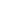 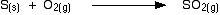 . . . or by heating sulphide ores like pyrite in an excess of air: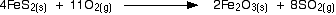 In either case, an excess of air is used so that the sulphur dioxide produced is already mixed with oxygen for the next stage.Converting the sulphur dioxide into sulphur trioxideThis is a reversible reaction, and the formation of the sulphur trioxide is exothermic.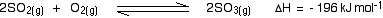 A flow scheme for this part of the process looks like this: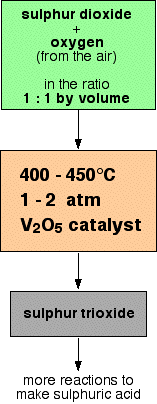 The reasons for all these conditions will be explored in detail further down the page.Converting the sulphur trioxide into sulphuric acidThis can't be done by simply adding water to the sulphur trioxide - the reaction is so uncontrollable that it creates a fog of sulphuric acid. Instead, the sulphur trioxide is first dissolved in concentrated sulphuric acid: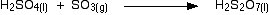 The product is known as fuming sulphuric acid or oleum.This can then be reacted safely with water to produce concentrated sulphuric acid - twice as much as you originally used to make the fuming sulphuric acid.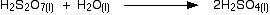 Explaining the conditionsThe proportions of sulphur dioxide and oxygenThe mixture of sulphur dioxide and oxygen going into the reactor is in equal proportions by volume.Avogadro's Law says that equal volumes of gases at the same temperature and pressure contain equal numbers of molecules. That means that the gases are going into the reactor in the ratio of 1 molecule of sulphur dioxide to 1 of oxygen.That is an excess of oxygen relative to the proportions demanded by the equation.According to Le Chatelier's Principle, Increasing the concentration of oxygen in the mixture causes the position of equilibrium to shift towards the right. Since the oxygen comes from the air, this is a very cheap way of increasing the conversion of sulphur dioxide into sulphur trioxide.Why not use an even higher proportion of oxygen? This is easy to see if you take an extreme case. Suppose you have a million molecules of oxygen to every molecule of sulphur dioxide.The equilibrium is going to be tipped very strongly towards sulphur trioxide - virtually every molecule of sulphur dioxide will be converted into sulphur trioxide. Great! But you aren't going to produce much sulphur trioxide every day. The vast majority of what you are passing over the catalyst is oxygen which has nothing to react with.By increasing the proportion of oxygen you can increase the percentage of the sulphur dioxide converted, but at the same time decrease the total amount of sulphur trioxide made each day. The 1 : 1 mixture turns out to give you the best possible overall yield of sulphur trioxide.You need to shift the position of the equilibrium as far as possible to the right in order to produce the maximum possible amount of sulphur trioxide in the equilibrium mixture.The forward reaction (the production of sulphur trioxide) is exothermic.According to Le Chatelier's Principle, this will be favoured if you lower the temperature. The system will respond by moving the position of equilibrium to counteract this - in other words by producing more heat.In order to get as much sulphur trioxide as possible in the equilibrium mixture, you need as low a temperature as possible. However, 400 - 450°C isn't a low temperatureThe lower the temperature you use, the slower the reaction becomes. A manufacturer is trying to produce as much sulphur trioxide as possible per day. It makes no sense to try to achieve an equilibrium mixture which contains a very high proportion of sulphur trioxide if it takes several years for the reaction to reach that equilibrium.You need the gases to reach equilibrium within the very short time that they will be in contact with the catalyst in the reactor.The compromise Temperature400 - 450°C is a compromise temperature producing a fairly high proportion of sulphur trioxide in the equilibrium mixture, but in a very short time.The pressureEquilibrium considerationsNotice that there are 3 molecules on the left-hand side of the equation, but only 2 on the right.According to Le Chatelier's Principle, if you increase the pressure the system will respond by favouring the reaction which produces fewer molecules. That will cause the pressure to fall again.In order to get as much sulphur trioxide as possible in the equilibrium mixture, you need as high a pressure as possible. High pressures also increase the rate of the reaction. However, the reaction is done at pressures close to atmospheric pressure!Economic considerationsEven at these relatively low pressures, there is a 99.5% conversion of sulphur dioxide into sulphur trioxide. The very small improvement that you could achieve by increasing the pressure isn't worth the expense of producing those high pressures.The catalystEquilibrium considerationsThe catalyst has no effect whatsoever on the position of the equilibrium. Adding a catalyst doesn't produce any greater percentage of sulphur trioxide in the equilibrium mixture. Its only function is to speed up the reaction.Rate considerationsIn the absence of a catalyst the reaction is so slow that virtually no reaction happens in any sensible time. The catalyst ensures that the reaction is fast enough for a dynamic equilibrium to be set up within the very short time that the gases are actually in the reactor.